PHOTOS DU PROJET AU FIL DES SAISONS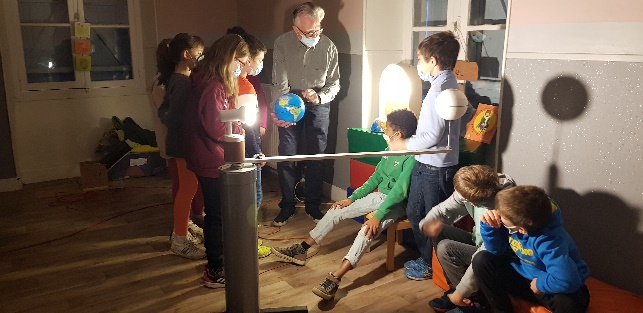 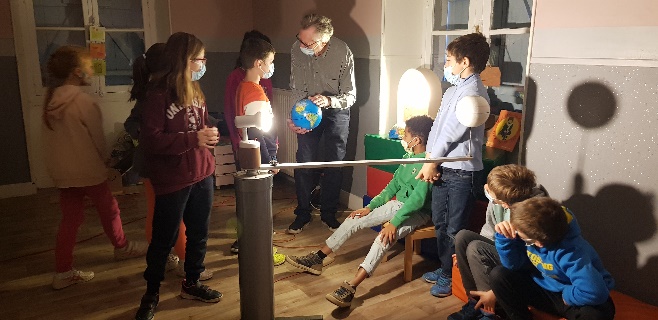 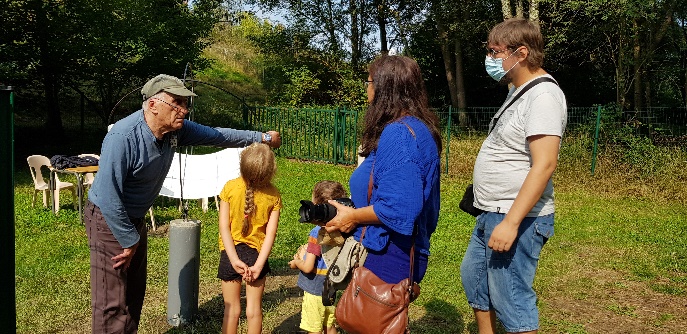 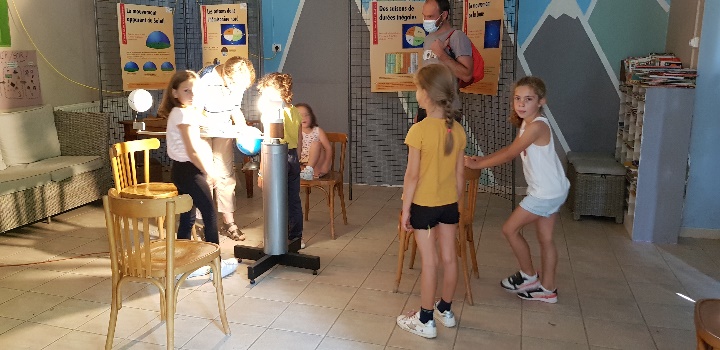 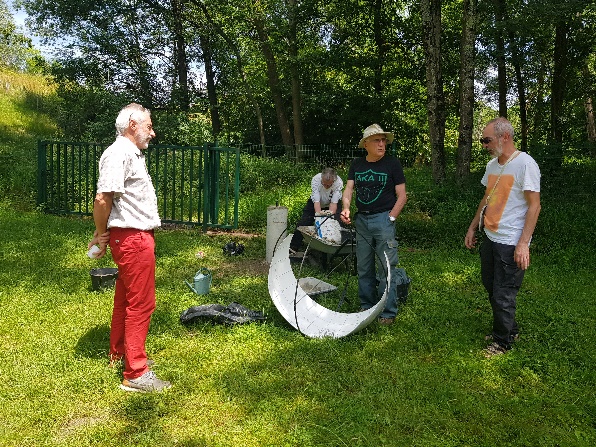 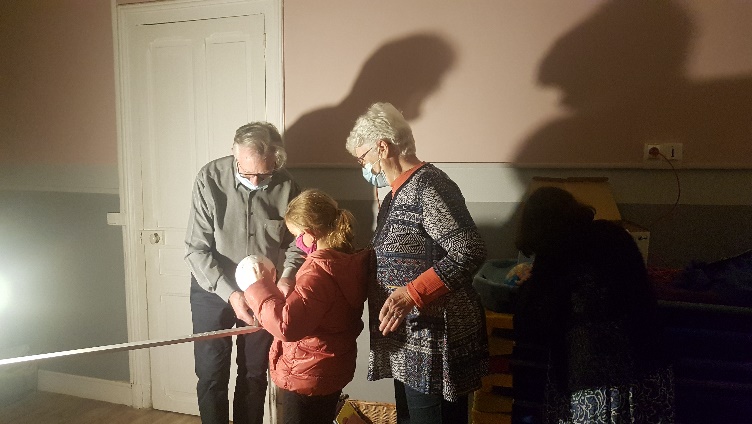 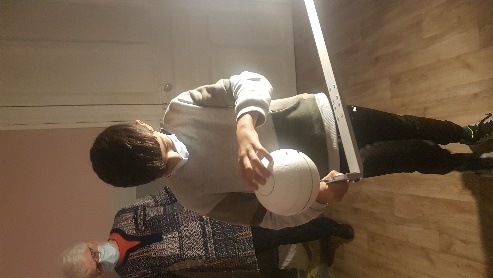 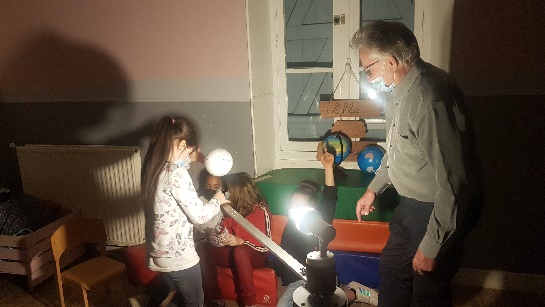 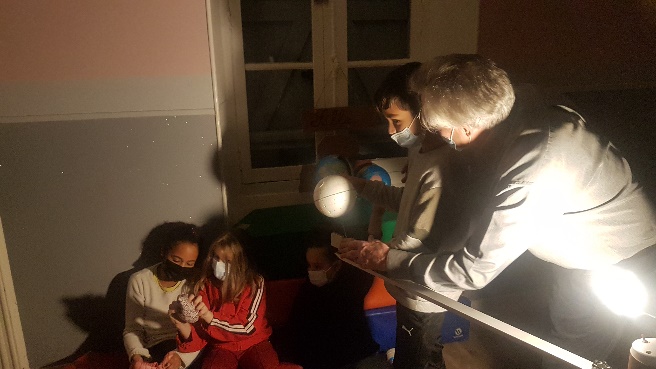 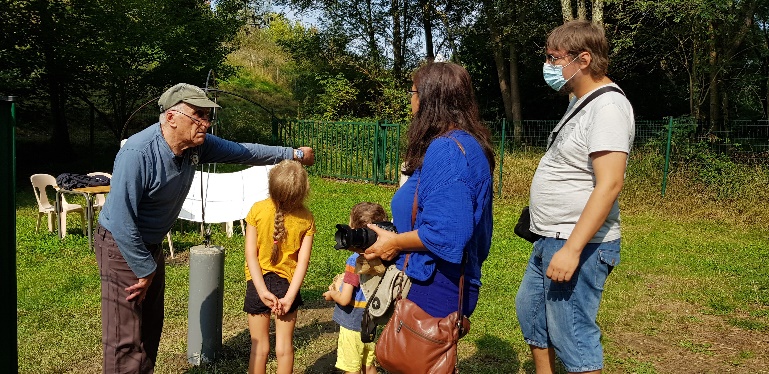 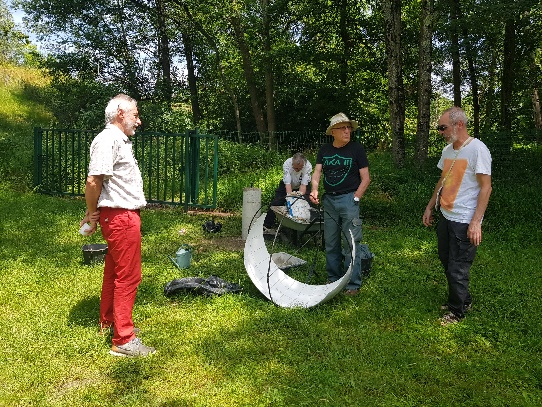 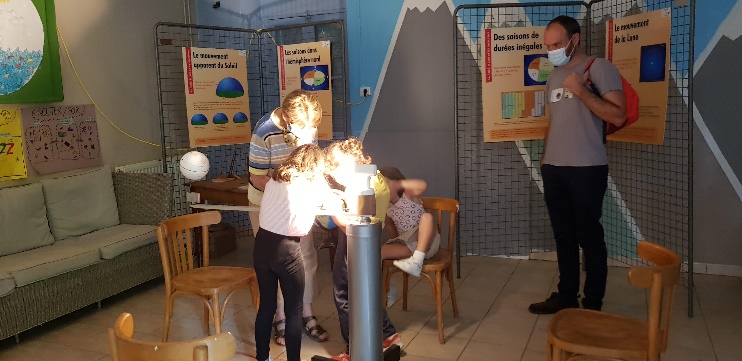 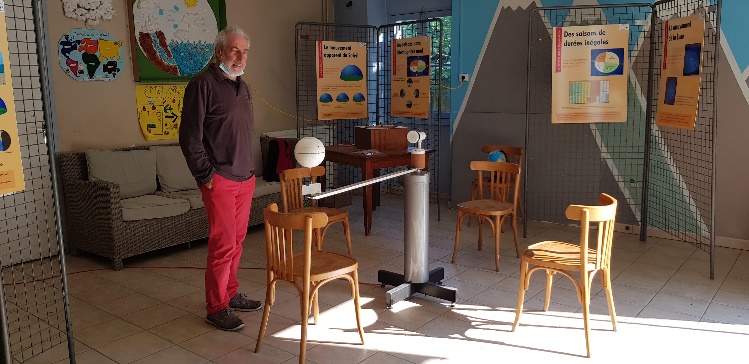 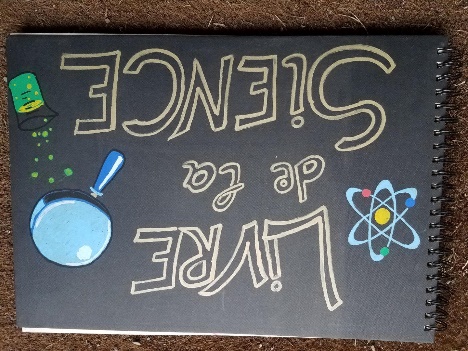 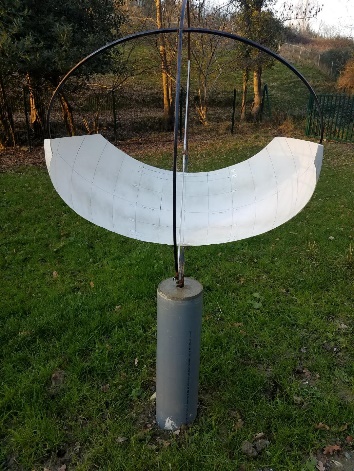 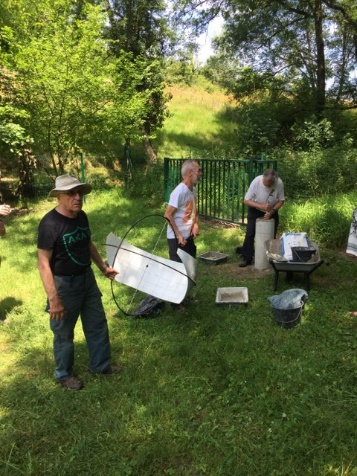 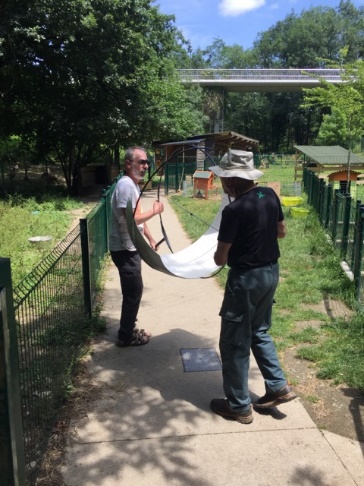 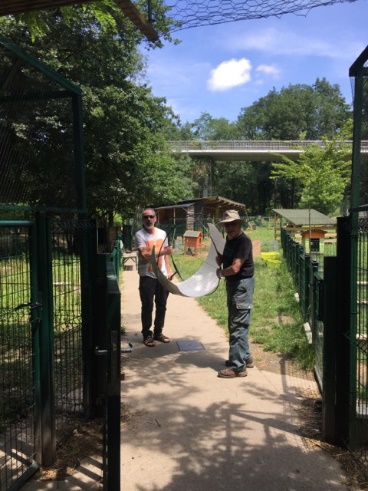 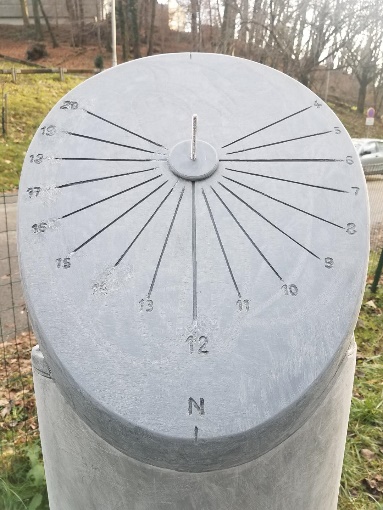 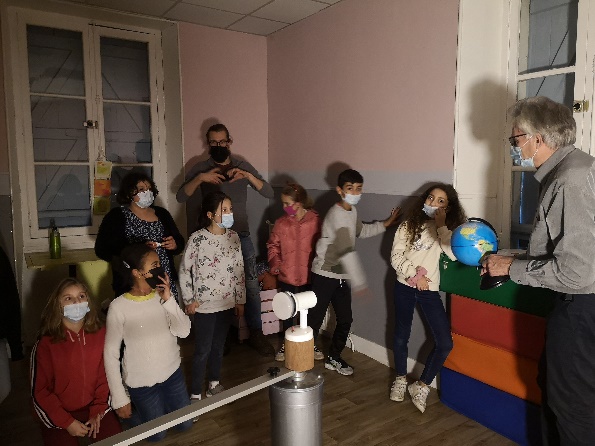 